ORDRE DE MISSION SORTIE / RENCONTRES USSP	 En Polynésie française avec nuitéeLe responsable de la sortie /voyage scolaire :Monsieur/Madame (nom, prénom) :…………………………………………………………………….Fonction dans l’établissement : ……………………………………………………………………….Est autorisé(e) à se rendre, du    __ / __ / ____ au  __ / __ / ____A (lieu) :…………………………………………………..……………………………………………Pour la mission suivante : ……………………………………………………………………………(Préciser motif du déplacement)……………………………………………………………………………………………………….Accompagné de- M./ Mme (nom, prénom et fonction ) :……………………………………………………………………………….- M./ Mme (nom, prénom et fonction ) :……………………………………………………………………………….- M./ Mme (nom, prénom et fonction ) :……………………………………………………………………………….- M./ Mme (nom, prénom et fonction ) :……………………………………………………………………………….Moyens de transports : Véhicule de l’établissementVéhicule personnelTransport en commun (préciser) :Autre :Fait à                                     leDIRECTION GENERALE DE L’EDUCATION ET DES ENSEIGNEMENTSEntête établissement      SECOND DEGRE                                      ANNEXE B-1.2                       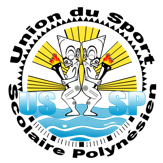 Le(s) personnel(s) de l’établissementLe Chef/ La Cheffe d’établissementMonsieur le Directeur de la DGEE